Krakow, 10th October 2018Addressee:IONTOF GmbHHeisenbergstr. 1548653 MuensterGermanyConcerns a tender from the branch of science, conducted as a procedure to issue an invitation for submission of offer, pursuant to the art. 4d sec. 1 point 1 of the Act of 29 January 2004 ‘Public Procurement Law’, hereinafter referred to as the ‘PPL’ (consolidated text: Polish Journal of Laws of 2017 item 1579, as amended) and art. 30a-30d of the Act of 30th April 2010 regarding the rules of the science financing (Polish Journal of Laws of 2018, item 87 ) and the Act of 23th April  1964 – Civil Code (Polish Journal of Laws of 2018, item 1025 as amended). The Object of the order covers delivery, installation and commissioning of complete data acquisition system for time of flight mass spectrometer TOF SIMS 5 with Time to Digital Converter with USB interface.The notification of results of the procurement procedure.Dear Sir or Madam,Due to completed evaluation process of the bids submitted within the aforementioned tender, we hereby inform that the offer IONTOF GmbH, Heisenbergstr. 15, 48653 Muenster, Germany, has been chosen as the best one, for amount of 33 554.00 EUR net.The respective contract with a chosen supplier will be signed after a day this notice is sent.We kindly ask for an immediate confirmation that the notification thereof has been delivered to you. The confirmation shall be sent by fax on the number: +4812-663-39-14 or by e-mail onto the address: jerzy.wordliczek@uj.edu.pl.In case of not delivery of above mentioned confirmation from the Contractor, for evidence proceedings the Purchaser will present a fax or e-mail proof of shipment.Yours faithfully,JerzyWordliczekRecipients:Addressee.The Purchaser website.Ad acta.Public Procurement Office of the Jagiellonian Universityul. Straszewskiego 25/2, 31-113 Krakówtel. +4812-663-39-03, fax  +4812-663-39-14;e-mail: bzp@uj.edu.pl www.uj.edu.plwww.przetargi.uj.edu.pl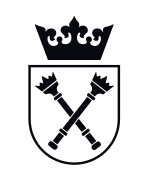 